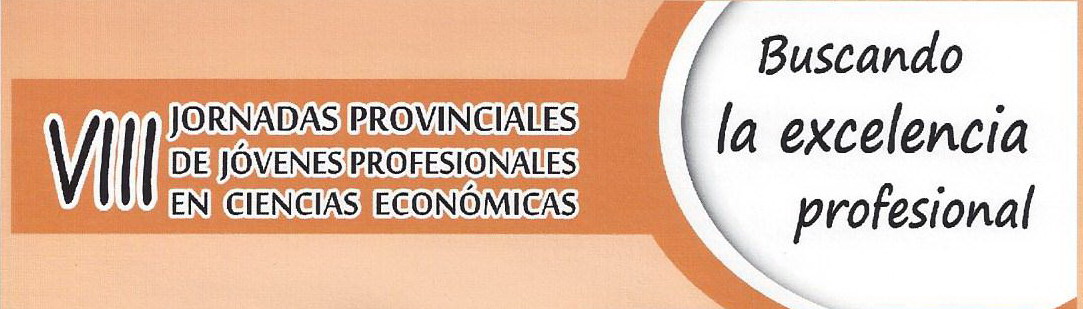 Salta, 5 de Noviembre de 2016Programa de Actividades09:00  -  Acreditaciones09:30 - Dr. Juan Lucas DAPENA FERNANDEZ-  "Cómo definir mi agregado de valor en la Profesión".10:30 -  Coffee Break10:45–Cr. Alvaro Efraín PEREZ - "Los negocios y nuestra Profesión en Google".12:45 -  Almuerzo14:00 – Master Coach Ontológico Rubén ORZUZA - "Potencia tus habilidades profesionales"15:45 -  Coffee Break16:00 - Cra. Hermosinda EGÜEZ - "Sinceramiento Fiscal Ley 27.260- Cuestiones importantes".	18:00 - Cierre a cargo del Cr.  Carlos Miguel JOYA Vicepresidente CPCE Salta.             Entrega de certificados21:30 – Cena “Fiesta del sombrero” – Monkey Beer. -  Ameghino 671